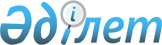 "Қазақстан Республикасының халқына протездік-ортопедиялық көмек берудің тәртібі туралы" Нұсқаулықты бекіту туралы" Қазақстан Республикасы Еңбек және халықты әлеуметтік қорғау Министрінің 1998 жылғы 2 сәуірдегі N 88, N 763 тіркелген бұйрығына толықтырулар мен өзгерістер енгізу туралы
					
			Күшін жойған
			
			
		
					Қазақстан Республикасы Еңбек және халықты әлеуметтік қорғау министрінің 2004 жылғы 18 маусымдағы N 140-ө бұйрығы. Қазақстан Республикасы Әділет министрлігінде 2004 жылғы 21 шілдеде тіркелді. Тіркеу N 2957. Бұйрықтың күші жойылды - ҚР Еңбек және халықты әлеуметтік қорғау министрлігінің 2005 жылғы 6 қыркүйектегі N 236-ө Бұйрығымен.



      


Ескерту: Бұйрықтың күші жойылды - ҚР Еңбек және халықты


 


әлеуметтік қорғау министрлігінің 2005 жылғы 6 қыркүйектегі N 236-ө Бұйрығымен.





----------------



Бұйрықтан үзінді



------------------





       "Қазақстан Республикасында мүгедектерді әлеуметтік қорғау туралы" Қазақстан Республикасының 2005 жылғы 20 маусымдағы Заңына, "Мүгедектерді оңалтудың кейбір мәселелері туралы" Қазақстан Республикасы Үкіметінің 2005 жылғы 20 маусымдағы N 754 қаулысына сәйкес БҰЙЫРАМЫН:






      1. Мыналардың күші жойылған деп танылсын: ...






      3) "Қазақстан Республикасының халқына протездік-ортопедиялық көмек берудің тәртібі туралы" Нұсқаулықты бекіту туралы" Қазақстан 






Республикасы Еңбек және халықты әлеуметтік қорғау министрлігінің 1998 жылғы 2 сәуірдегі N 88-ө бұйрығына өзгерістер мен толықтырулар






енгізу туралы" Қазақстан Республикасы Еңбек және халықты әлеуметтiк қорғау министрiнiң 2004 жылғы 18 маусымдағы N 140-ө бұйрығы (Нормативтік құқықтық актілерді мемлекеттік тіркеу тіркелімінде






N 2957 тіркелген).





      Министр



----------------------------------  

      Мүгедектердің сұранысын қазіргі заман талаптарына жауап беретін протездік-ортопедиялық бұйымдармен анағұрлым толық қамтамасыз ету мақсатында Бұйырамын:




      1. "Қазақстан Республикасының халқына протездік-ортопедиялық көмек берудің тәртібі туралы" Нұсқаулықты бекіту туралы" Қазақстан Республикасы Еңбек және халықты әлеуметтік қорғау Министрінің 1998 жылғы 2 сәуірдегі N 88-ө (Нормативтік құқықтық актілерді мемлекеттік тіркеу тізілімінде N 763 тіркелген), Қазақстан Республикасының Еңбек және халықты әлеуметтік қорғау Министрінің 2002 жылғы 17 мамырдағы N 106-ө 
 бұйрығымен 
 (Қазақстан Республикасының Әділет министрлігінде N 1910 тіркелген және Қазақстан Республикасы орталық атқарушы және өзге де мемлекеттік органдарының нормативтік құқықтық актілері бюллетенінде жарияланған, 2002 жыл, N 33, 666-құжат) өзгерістер мен толықтырулар енгізілген 
 бұйрығына 
 мынадай толықтырулар мен өзгерістер енгізілсін:




      көрсетілген бұйрықпен бекітілген Қазақстан Республикасының халқына протездік-ортопедиялық көмек беру тәртібі туралы Нұсқаулықта:




      2-тармақ "қол және аяқ" деген сөздерден кейін ", көкірек бездері" деген сөздермен толықтырылсын;




      7-тармақтағы "және т.б." деген сөздер ", жіңішке таяқтар, балдақтар, жетек арбалар" деген сөздермен ауыстырылсын;




      8-тармақ мынадай редакцияда жазылсын:



      "8. Негізгі протез берілгенге дейін, мүгедектер медициналық көрсеткіштері бойынша пайдалану мерзімі 6 айдан аспайтын үйрену-жаттығу протездерімен қамтамасыз етіледі.



      Мүгедектер негізгі протездермен осы нұсқаулықтың 10, 12-тармақтарында белгіленген пайдалану мерзіміне қамтамасыз етіледі.



      Жұмыс протездері мүгедектерге, олардың тілектері бойынша қосалқы құралдарымен бұйымның негізгі түрін алумен бір мезгілде беріледі.";




      9-тармақтың екінші абзацы мынадай редакцияда жазылсын:



      "Осы Нұсқаулықтың 7-тармағында көрсетілген протездік-ортопедиялық бұйымдарды медициналық айғақтамалар бойынша беру, сондай-ақ оларды жөндеу тегін жүргізіледі:";




      12-тармақ мынадай редакцияда жазылсын:



      "Қазіргі заманғы технология бойынша жасалған модульдер мен бөлшектер негізіндегі қол және аяқ протездерін ауыстыру оларды алған күннен бастап үш жылдан кейін, 16 жасқа дейінгі мүгедек балалар үшін - екі жылдан кейін жүргізіледі.



      Көкірек бездері протездерін ауыстыру оларды алған күннен бастап екі жылдан кейін жүргізіледі.



      Қазіргі заманғы технологиямен жасалған табан модулінің, косметикалық қаптауларды, протез тысқаптарын пайдаланудың кепілді мерзімі - бір жылға дейін.";




      13-тармақ алынып тасталсын;




      15-тармақ "Көкірек бездерінің протездері ішкиімнің (бюстгалтер) екі жиынтығымен беріледі." деген сөйлеммен толықтырылсын;




      24-тармақ "шұғылдығын" деген сөзден кейін "Ұлы Отан соғысының қатысушыларын, мүгедектерін, сондай-ақ жеңілдіктер мен кепілдіктер бойынша соларға теңестірілген адамдарды және 16 жасқа дейінгі мүгедек-балаларды қоспағанда," деген сөздермен толықтырылсын;




      31-тармақтағы "кеуде темірлерімен" деген сөздер алынып тасталсын;




      32-тармақ алынып тасталсын;




      45-тармақ алынып тасталсын.




      2. Осы бұйрық Қазақстан Республикасының Әділет министрлігінде мемлекеттік тіркелген күнінен бастап күшіне енеді.

      

Министр


      Келісілді:



      Қазақстан Республикасының



      Экономика және бюджеттік



      жоспарлау Министрі

      "23" маусым 2004 ж.

      Келісілді:



      Қазақстан Республикасының



      Денсаулық сақтау



      Министрі



      "25" маусым 2004 ж.

					© 2012. Қазақстан Республикасы Әділет министрлігінің «Қазақстан Республикасының Заңнама және құқықтық ақпарат институты» ШЖҚ РМК
				